СЕЛЬСКИЙ СОВЕТ ДЕПУТАТОВ МУНИЦИПАЛЬНОГО ОБРАЗОВАНИЯКАЗАХСКОЕ СЕЛЬСКОЕ ПОСЕЛЕНИЕ КОШ-АГАЧСКОГО РАЙОНА РЕСПУБЛИКИ АЛТАЙРЕШЕНИЕ(тринадцатая очередная сессия пятого созыва)   24.03.2022 г.                                                                                                       № 13-5                                                                                О переименовании стадиона «Толагай» на стадион имени «Ауельхана Жазитовича Джаткамбаева».На основании ходатайства от жителей с. Жана-Аул о переименовании стадиона «Толагай» на стадион имени «Ауельхана Жазитовича Джаткамбаева» РЕШИЛ (А):Переименовать стадион «Толагай» на стадион имени «Ауельхана Жазитовича Джаткамбаева»Настоящее решение вступает в силу со дня его принятия.Решение подлежит размещению в сети «Интернет» на официальном сайте Администрации Казахского сельского поселения.Председатель Совета депутатов                                           Глава МОМО «Казахское сельское                                                         «Казахское сельское поселение»поселение»__________Имангажинов У.К.                                                ___________Имангажинов У.К.МУНИЦИПАЛЬНОЕ ОБРАЗОВАНИЕКАЗАХСКОЕ СЕЛЬСКОЕ ПОСЕЛЕНИЕКОШ – АГАЧСКОГО РАЙОНАРЕСПУБЛИКИ АЛТАЙ649785 с. Жана-Аулул. Абая, 9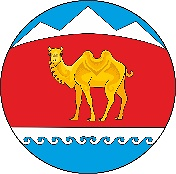 МУНИЦИПАЛ ТÖЗÖЛМÖКАЗАХСКОЕ СЕЛЬСКОЕ ПОСЕЛЕНИЕКОШ – АГАЧСКОГО РАЙОНААЛТАЙ РЕСПУБЛИКА649785 Жана-Аул  j.Абая  ором, 9